ENGELSİZ EĞİTİM       GÖNÜLLÜ BAŞVURU FORMU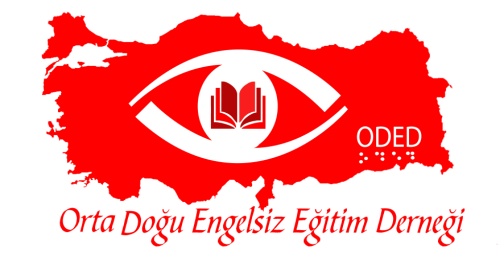 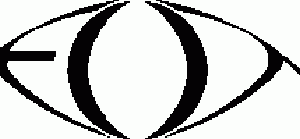 Gönüllünün;Ad, Soyadı: (Öğrenci) Üniversite/Bölüm:(Çalışan) Kuruluş/Pozisyon:Cep Telefonu:E-posta adresi:Varsa; engelli eğitimi ve daha önce yaptığınız gönüllülük tecrübelerinizi paylaşınız:Bu bölümde sizi en uygun saat ve alana yerleştirmemiz açısından; Lütfen aşağıdakileri doldurunuz. (Tik atınız.)Türkçe                                  Felsefe Grubu(Sosyoloji-Mantık-Psikoloji) Matematik                          Coğrafya Tarih                                     FelsefeEdebiyat                              Milli Güvenlik BilgisiOkutmanlık    Uygun olduğunuz gün ve saat aralığıDaha sıkı saat aralıklarına sahipseniz lütfen aşağıya ayrıca belirtiniz:                                                                          Varsa; derse ve programa uygunluk açısından belirtmek istediğiniz bir durumunuz belirtiniz:     GünSaatPSÇPC C P10.00-13.0013.30-16.3017.00-20.00